UČNI SKLOP: Ocena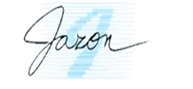 Tema: Veznik in vezniška besedaPreverjanje znanjaPreverjanje znanjaslovničnih vsebinReši preverjanje znanja na povezavahhttps://eucbeniki.sio.si/slo9/2240/index6.html, https://eucbeniki.sio.si/slo9/2240/index7.html inhttps://eucbeniki.sio.si/slo9/2240/index8.html na str. 206—208.Naloge so zasnovane tako, da lahko pravilnost svojih odgovorov preverjaš sproti.